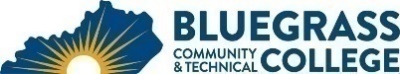 Program Coordinator: John Christiansen	E-mail: john.christiansen@kctcs.edu		Phone: 859-246-6775Program Website: https://bluegrass.kctcs.edu/education-training/program-finder/air-conditioning-technology.aspxStudent Name:		Student ID: Students must meet college readiness benchmarks as identified by the Council on Postsecondary Education or remedy the identified skill deficiencies. Graduation Requirements:Advisor Name	__________________________________	Advisor Contact	________________________________First SemesterCreditHoursTermGradePrerequisitesNotesACR 100 Refrigeration Fundamentals3Coreq: ACR 101ACR 101 Refrigeration Fundamentals Lab2Coreq: ACR 100ACR 102 HVAC Electricity3Coreq: ACR 103ACR 103 HVAC Electricity Lab2Coreq: ACR 102Total Semester Credit Hours10Second SemesterCr. Hrs.TermGradePrerequisitesNotesACR 130 Electrical Components3SpringACR 102, Coreq: ACR 131ACR 131 Electrical Components Lab 2SpringACR 102, Coreq: ACR 130ACR 260 Heating & Humidification3SpringACR 102+103, Coreq: ACR 262ACR 262 Heating & Dehumidification Lab2SpringACR 102+103, Coreq: ACR 260Total Semester Credit Hours10Third SemesterCr. Hrs.TermGradePrerequisitesNotesACR 250 Cooling and Dehumidification3FallACR 100+101, Coreq: ACR 251ACR 251 Cooling and Dehumidification Lab2FallACR 100+101, Coreq: ACR 250Total Semester Credit Hours5Total Certificate Credit Hours2525% or more of Total Certificate Credit Hours must be earned at BCTCGrade of C or higher in each course required for the certificateCourse Rotation ScheduleCourse Rotation ScheduleFallACR 100 and ACR 101, ACR 102 and ACR 103, ACR 250 and ACR 251, ACR 290 SpringACR 100 and ACR 101, ACR 102 and ACR 103, ACR 130 and ACR 131, ACR 260 and ACR 262, ACR 290SummerACR 250 and ACR 251Embedded CredentialEmbedded CredentialEmbedded CredentialEmbedded CredentialCredentialTitleRequirementsTotal Credit HoursTotal Credit HoursCertificateEnvironmental System Repair HelperACR 100, ACR 101, ACR 102, ACR 1031010